The Freedom of Information ActThe Freedom Of Information Act ( or FOIA ) is a law that gives Americans the right to access information from the government. This act was created to put American citizens in the know by giving them access to public information that is collected and archived by the federal, state and local governments. The Freedom of Information Act was put into action by President Lyndon B. Johnson on July 4, 1966 and went into effect in 1967. This law is very special because it gives full disclosure of information collected by our government to our citizens and no other country has this transparency and access to government information. There are other state written information acts that are written similarly that give full disclosure to the state’s citizens about what information is collected but the FOIA specifically applies to the executive branch of the US government agencies. Because of this every state in the union must obey and regulate any collected information that is collect in the same fashion as the federal government. States that don’t follow this information act are subject to penalties by the federal government.Since the FOIA was passed and with the help of the internet, accessing public information is easier than ever. Publicly collected information includes; birth and death records, criminal records, civil records, military service information, court records, liens and financial information, driving abstracts, addresses, phone numbers, social media profiles and much more. There are now a multitude of websites that index and organize this public information in an easy to use name search such as SearchQuarry.com … give us a try for 5 days for $3 and see what information you can find on your friends, family, co-workers and yourself.Find out more about the Freedom Of Information Act at FOIA.govClick Here to Search For Public Records Online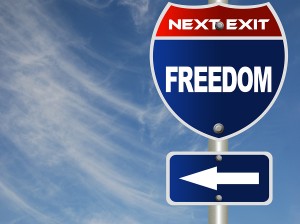 